COMPETENCY BASED CURRICULUM HYGIENE AND NUTRITION ACTIVITIES AND - GRADE 2 EXAMS TERM 1 2023Tick a food from a plant source.
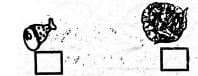 Ali has a loose tooth. He should ............................. the tooth.
(swallow, break, remove)Name the following foods.
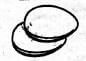 Clean boys and girls wash their .................... after visiting the toilet.
(face, legs, hands)Kapu has dirty hands. His hands contain.........................
(germs, soap, water)

When we are in the toilet, we should not............................
(speak, breathe, see)Mwangi wants to buy meat. He should go to the..........................
(grocery, butchery, dairy)............................can be bought from the bakery.
(Fish, Eggs, Bread)Chewing food with the mouth closed is a ...................................habit.
(good, bad, dangerous)Write down your favourite food
....................................Mostly, we take our breakfast in the ..................................
(morning, evening, afternoon)When served with food you should say  ................................  (1mk) 
(sorry, thank you, please)We should eat with our mouth  ................................(1mk) 
(closed, open)We buy meat from a  ................................  (1mk)
(butchery, shop, kitchen)We buy cooked food from a  ................................(1mk) 
(hotel, butchery, shop)Say places where these foods are sold (4mks)
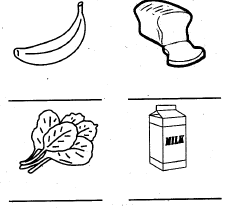 Colour these fruits (4mks)
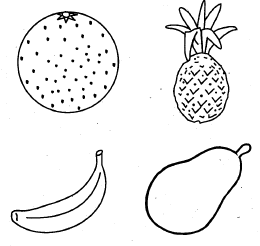 